Il est interdit aux candidats de signer leur composition ou d'y mettre un signe quelconque pouvant indiquer sa provenance.Baccalauréat ProfessionnelMaintenance des Systèmes de ProductionConnectésÉpreuve E2	PREPARATION D’UNE INTERVENTIONSous-épreuve E2. b	Préparation d’une intervention de maintenanceMatériel autorisé :L’usage de la calculatrice avec mode examen actif est autorisé. L’usage de calculatrice sans mémoire, « type collège » est autorisé :Problématique : Il est décidé de procéder au changement de la courroie de transmission entre le moteur et le réducteur. En effet, en cours de production celle-ci s'est sectionnée. Le service Maintenance de l'entreprise décide d'effectuer immédiatement cette opération de maintenance corrective.. A cet effet, vous devez préparer votre intervention sachant que le système Déchiqueticc est à l'arrêt.Q1.1 – Compléter l’ordre d’intervention ci-dessousQ2.1 – Identifier les risques potentiels liés à votre intervention (cocher les risques identifiés)Q2.2 – En fonction des risques identifiés, proposer des mesures de prévention, compléter le tableau ci-dessousQ2.3 – Donner les composants et leurs repères (et ou référence) qui permettent de mettre hors énergie le système.En pneumatique :En électrique :Q3.1 – Cocher le matériel nécessaire pour effectuer votre consignation et V.A.T. Indiquers’il s’agit d’un EPI, EPC, EIS.Q3.2 – Cette intervention étant réalisée par vous-même, donner votre titre d’habilitation sachant que vous devez consigner.Q3.3 – Donner la tension d’alimentation de cet équipementQ3.4 – Cette tension est-elle dangereuse ? Justifier.Q3.5 – Compléter le tableau ci-dessous décrivant l’ensemble des étapes de laconsignation électrique de DéchiqueticcLors de votre intervention, vous allez réaliser le remplacement de la courroie. Q4.1 – Donner le niveau de maintenance de cette intervention.□1er niveau (réglage simple)□2ème niveau (dépannages par échange standard et opérations mineures)□3ème niveau (identification et diagnostic des pannes, réparations par échanges de composants)□4ème niveau (travaux importants de maintenance)□5ème niveau (rénovation, reconstruction ou réparations importantes)Q4.2 – Lors du changement de la courroie, le recyclage et l’élimination des déchets industriels s’inscrit dans une démarche  écoresponsable.Indiquer le type de déchets que vous allez devoir trier et éliminer :□Déchets inertes□Déchets non dangereux non inertes□Déchets dangereux□Déchets spécifiquesQ4.3 – Afin de commander et de gérer convenablement le stock du magasin, On vous demande de définir la référence de la courroie, à l’aide et de la documentation technique DTR 10/16 et 9/16 et/ou internet avec l’accord du professeur (par exemple le site 123 roulement). On donne la longueur 1168 mmIndiquer les caractéristiques de la courroie :Type de courroie :  ___________ 				Marque : 	_________________Longueur (mm) : _______	Nombre de stries :  __ 	 Profil :  ______________________Indiquer la référence de la courroie de transmission : Référence : _____________________________Q4.4 – Le service Maintenance souhaite profiter de cette intervention pour vérifier la protection thermique et magnétique du moteur de transmission M1. A l’aide du DTR 12/16Indiquer le repère du composant qui assure cette fonction :  _______Indiquer le nom du composant qui assure cette fonction :____________________________________________________A l’aide de la plaque signalétique du moteur M1 ci-dessous ou directement sur votre système, déterminer à quelle intensité doit on régler ce composant :				Ith moteur =  _______________Appel du professeurPuis vérifier si le réglage est correct sur votre système, vérifier que le système est hors tension, sans ouvrir la porte de votre armoire électrique si possible.Conclusion : Réglage    correct   ou    incorrect    (rayez la mention inutile)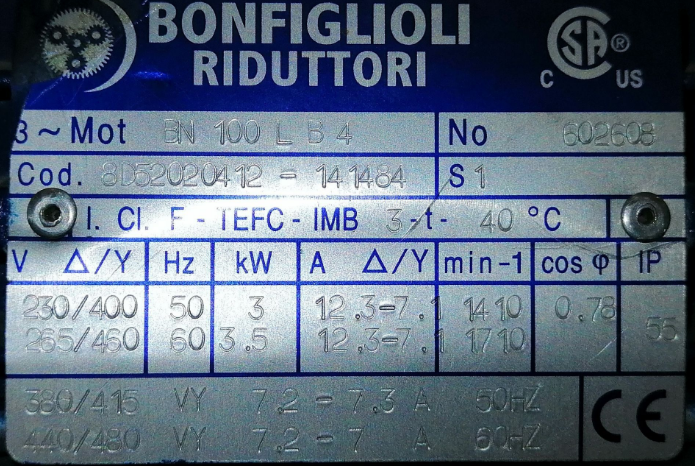 Q4.5 – Dans le cadre d’une politique de maintenance préventive systématique trimestrielle de niveau 1. Le service Maintenance souhaite profiter de cette intervention pour rédiger une procédure pour contrôler le niveau d’huile du réducteur de la transmission. On vous demande de remettre dans l’ordre les opérations de la procédure de contrôle du niveau d’huile à l’aide des photos du DTR 16/16. Ensuite compléter le tableau en précisant le numéro de la photo qui correspond à l’opérationDANS CE CADREAcadémie :	Session :DANS CE CADREExamen :	Série :DANS CE CADRESpécialité/option :	Repère de l’épreuve :DANS CE CADREÉpreuve/sous épreuve :DANS CE CADRENOM :DANS CE CADRE(en majuscule, suivi s’il y a lieu, du nom d’épouse)    Prénoms :	N° du candidat ………………..    Né(e) le :	(le numéro est celui qui figure sur la convocation ou liste d’appel)NE RIEN ÉCRIREAppréciation du correcteurNote :Q1Demande d’interventionTemps conseillé :5 minutesORDRE DE TRAVAILORDRE DE TRAVAILORDRE DE TRAVAILORDRE DE TRAVAILORDRE DE TRAVAILORDRE DE TRAVAILORDRE DE TRAVAILORDRE DE TRAVAILORDRE DE TRAVAILORDRE DE TRAVAILDate et heure de la demandeDate et heure de la demandeDate et heure de la demandeDate et heure de la demandeDate et heure de la demandeParcUrgenceUrgence2EquipementN°MarqueMarqueMarqueNuméro du BT :Numéro du BT :Numéro du BT :25.12.5230Motif de la demande :Le changement de la courroie de transmission entre le moteur et le réducteur du système Déchiqueticc est décidé, on vous demande :d’étudier cette interventionde préparer le système afin de réaliser cette intervention en toute sécuritéD’effectuer une remise en service du système.Motif de la demande :Le changement de la courroie de transmission entre le moteur et le réducteur du système Déchiqueticc est décidé, on vous demande :d’étudier cette interventionde préparer le système afin de réaliser cette intervention en toute sécuritéD’effectuer une remise en service du système.Motif de la demande :Le changement de la courroie de transmission entre le moteur et le réducteur du système Déchiqueticc est décidé, on vous demande :d’étudier cette interventionde préparer le système afin de réaliser cette intervention en toute sécuritéD’effectuer une remise en service du système.Motif de la demande :Le changement de la courroie de transmission entre le moteur et le réducteur du système Déchiqueticc est décidé, on vous demande :d’étudier cette interventionde préparer le système afin de réaliser cette intervention en toute sécuritéD’effectuer une remise en service du système.Motif de la demande :Le changement de la courroie de transmission entre le moteur et le réducteur du système Déchiqueticc est décidé, on vous demande :d’étudier cette interventionde préparer le système afin de réaliser cette intervention en toute sécuritéD’effectuer une remise en service du système.Motif de la demande :Le changement de la courroie de transmission entre le moteur et le réducteur du système Déchiqueticc est décidé, on vous demande :d’étudier cette interventionde préparer le système afin de réaliser cette intervention en toute sécuritéD’effectuer une remise en service du système.Motif de la demande :Le changement de la courroie de transmission entre le moteur et le réducteur du système Déchiqueticc est décidé, on vous demande :d’étudier cette interventionde préparer le système afin de réaliser cette intervention en toute sécuritéD’effectuer une remise en service du système.Motif de la demande :Le changement de la courroie de transmission entre le moteur et le réducteur du système Déchiqueticc est décidé, on vous demande :d’étudier cette interventionde préparer le système afin de réaliser cette intervention en toute sécuritéD’effectuer une remise en service du système.Motif de la demande :Le changement de la courroie de transmission entre le moteur et le réducteur du système Déchiqueticc est décidé, on vous demande :d’étudier cette interventionde préparer le système afin de réaliser cette intervention en toute sécuritéD’effectuer une remise en service du système.Motif de la demande :Le changement de la courroie de transmission entre le moteur et le réducteur du système Déchiqueticc est décidé, on vous demande :d’étudier cette interventionde préparer le système afin de réaliser cette intervention en toute sécuritéD’effectuer une remise en service du système.Machine en arrêtMachine en arrêtouiouinonnonBaccalauréat Professionnel Maintenance des Systèmes de Production ConnectésDéchiqueticcDQRSous-épreuve E2. b – Préparation d’une intervention de maintenanceDurée : 2hPage 2/10Q2Les risques pour les biens et lespersonnesDTR 12 1314/15Temps conseillé :15 minutesRisques liés à l’électricitéRisques de brûlureRisques de chute de hauteurRisques de trébuchement, heurtRisques liés à la manutention manuelleRisques liés aux agents biologiquesRisques identifiésMesures de prévention proposéesBaccalauréat Professionnel Maintenance des Systèmes de Production ConnectésDéchiqueticcDQRSous-épreuve E2. b – Préparation d’une intervention de maintenanceDurée : 2hPage 3/10Q3La consignation du systèmeTemps conseillé :25 minutes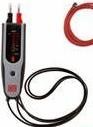 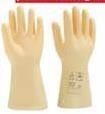 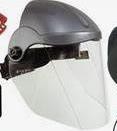 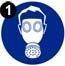 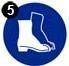 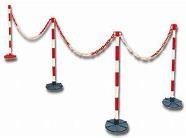 V.A.TV.A.TGantsGantsCasque de protection+visièreCasque de protection+visièreMasque respiratoireMasque respiratoireBottesBottesPoteau + balisagePoteau + balisageEISEISEISEISEISEISEPCEPCEPCEPCEPCEPCEPIEPIEPIEPIEPIEPI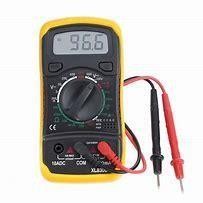 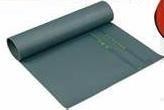 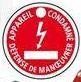 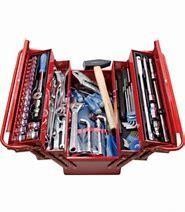 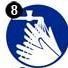 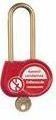 MultimètreMultimètreTapis isolantTapis isolantAfficheAfficheOutillageOutillageLavage mainLavage mainCadenasCadenasEISEISEISEISEISEISEPCEPCEPCEPCEPCEPCEPIEPIEPIEPIEPIEPIB0B1VBRBCB2V□□□□□Baccalauréat Professionnel Maintenance des Systèmes de Production ConnectésDéchiqueticcDQRSous-épreuve E2. b – Préparation d’une intervention de maintenanceDurée : 2hPage 4/10ÉtapesAction(s)Action surMatériel(s)Équipement(s)de protection1Pré-identification, repérage, mise en sécurité2345Effectuer la VAT5.15.25.45.5VAT6Mise à la terre et encourt-circuit (MALT)Baccalauréat Professionnel Maintenance des Systèmes de Production ConnectésDéchiqueticcDQRSous-épreuve E2. b – Préparation d’une intervention de maintenanceDurée : 2hPage 5/10Q4Maintenance de la transmissionDTR 15/15Temps conseillé :15 minutesBaccalauréat Professionnel Maintenance des Systèmes de Production ConnectésDéchiqueticcDQRSous-épreuve E2. b – Préparation d’une intervention de maintenanceDurée : 2hPage 6/10Baccalauréat Professionnel Maintenance des Systèmes de Production ConnectésDéchiqueticcDQRSous-épreuve E2. b – Préparation d’une intervention de maintenanceDurée : 2hPage 7/10N°Opération dans le désordreNuméro d’Opération dans l’ordre logiqueN° de la photo correspondante1COMPLETER LE NIVEAU avec l’huile appropriée si nécessairePhoto N° _____2DEVISSAGE du BOUCHON de NIVEAU	situé sur le côté droit du réducteur.Photo N° _____3PREPARATION :					Utiliser un chiffon afin de récupérer la fuiteéventuelle occasionnée par la perte du niveau d’huilePhoto N° _____4LOCALISATION du BOUCHON de NIVEAU MINIPhoto N° _____5CONTROLER LE NIVEAU D’HUILE :Lors du retrait du bouchon de niveau,2 cas de figure sont possibles : CAS N°1- l’huile s’écoule lentement : le niveau est correctCONTROLER LE NIVEAU D’HUILE :Lors du retrait du bouchon de niveau,2 cas de figure sont possibles : CAS N°2- l’huile ne s’écoule pas : le niveau est incorrectNE RIEN ECRIRE, PAS DE PHOTO CORRESPONDANTE6RETIRER :Le bouchon de niveau Mini.NE RIEN ECRIRE, PAS DE PHOTO CORRESPONDANTEBaccalauréat Professionnel Maintenance des Systèmes de Production ConnectésDéchiqueticcDQRSous-épreuve E2. b – Préparation d’une intervention de maintenanceDurée : 2hPage 8/10Q5Partie PratiqueSur le plateau techniqueTemps conseillé :60 minutesActions à mettre enœuvreActions à mettre enœuvreEn autonomieEn autonomiePrésence évaluateurPrésence évaluateurPréparer son interventionPréparer son interventionPréparer son interventionQ5.1Prendre en charge la demande d’intervention.Prendre en charge la demande d’intervention.Q5.2Collecter les documents nécessaires à l’interventionCollecter les documents nécessaires à l’interventionQ5.3Identifier et situer le ou les dispositifs de sécurité interne du bien sur le système.Identifier et situer le ou les dispositifs de sécurité interne du bien sur le système.A l’aide du schéma de commande DTR 13/15, nommer les éléments du dispositif de sécurité de votre système avec leur repère et leur désignation comme l’exemple :-	Exemple : H3, voyant de mise en serviceA l’aide du schéma de commande DTR 13/15, nommer les éléments du dispositif de sécurité de votre système avec leur repère et leur désignation comme l’exemple :-	Exemple : H3, voyant de mise en serviceConsigner le systèmeConsigner le systèmeConsigner le systèmeQ5.4Consigner le système (en présence et après accord du professeur)Consigner le système (en présence et après accord du professeur)Préparer le bienPréparer le bienPréparer le bienQ5.5Préparer le bien pour une mise en servicePréparer le bien pour une mise en serviceQ5.6Déconsigner le systèmeDéconsigner le systèmeQ5.7Vérifier la présence et les niveaux des énergies d’alimentationVérifier la présence et les niveaux des énergies d’alimentationQ5.8Vérifier l’efficacité de la chaîne de sécuritéVérifier l’efficacité de la chaîne de sécuritéQ5.9Mettre le bien en position initialeMettre le bien en position initialeQ5.10Participer à la mise en œuvre des procédures de remise en serviceParticiper à la mise en œuvre des procédures de remise en serviceQ5.11Vérifier le bon fonctionnement du systèmeVérifier le bon fonctionnement du systèmeRespecter les règles environnementalesRespecter les règles environnementalesRespecter les règles environnementalesQ4.12Le respect des règles environnementales sera évalué tout au long de l’interventionLe respect des règles environnementales sera évalué tout au long de l’interventionIdentifier et maîtriser les risques pour les biens et les personnesIdentifier et maîtriser les risques pour les biens et les personnesIdentifier et maîtriser les risques pour les biens et les personnesQ4.13La maîtrise des risques sera évaluée tout au long de l’interventionLa maîtrise des risques sera évaluée tout au long de l’interventionBaccalauréat Professionnel Maintenance des Systèmes de Production ConnectésDéchiqueticcDQRSous-épreuve E2. b – Préparation d’une intervention de maintenanceDurée : 2hPage 9/10E2Préparation d’une intervention de maintenancePréparation d’une intervention de maintenance2nd situation : Préparation d'un intervention2nd situation : Préparation d'un intervention2nd situation : Préparation d'un intervention2nd situation : Préparation d'un intervention2nd situation : Préparation d'un intervention2nd situation : Préparation d'un interventionCompétences évaluéesCompétences évaluéesIndicateurs de performanceN.E01234Préparer son intervention de maintenanceC1.4.1Prendre en charge la demande d’intervention.Les indications portées sur la demande d’intervention sont identifiées et assimiléesQ1.14Préparer son intervention de maintenanceC1.4.2Collecter les documents nécessaires à l’interventionLes documents collectés permettent d’organiser l’interventionQ5.14Préparer son intervention de maintenanceC1.4.3Identifier les risques de son intervention : Évaluer les difficultés d’accès aux composants. Situer le ou les dispositifs de sécurité interne ou externe du bien.Les contraintes d’accès sont repérées et énumérées.Les dispositifs de sécurité sont convenablement localisésQ2.14Préparer son intervention de maintenanceC1.4.4Prendre connaissance ou établir la procédure de son interventionLa procédure est correctement interprétée OU les activités sont organisées chronologiquementQ4.54Préparer son intervention de maintenanceC1.4.6Inventorier, consulter, rassembler et vérifier (tout ou partie) :les outilsles appareils de mesures et de contrôles, les moyens de manutention et de sécuriténécessaires les moyens de protection individuelle et collectifle(s) pièce(s) de rechange et consommableAprès inventaire, l’ensemble des outils, appareils, moyens et autres sont inventoriés, rassemblés et vérifiés.Les manques sont repérésQ3.1 Q3.2Q3.3 Q3.4Q4.3.5.1 :partici perC1.5.1.1Préparer le bien pour une mise à l’arrêt.Les zones d’actions des effecteurs et la zone de travail sont propres et dégagées.Q5.3.5.1 :partici perC1.4.7Consigner le systèmeLe système est correctement consignéQ5.4.5.2 : Participer à la mise en service, la remise en service d’ un bien dans leC1.5.2.1Préparer le bien pour une mise en service, une remise en service.Les zones d’actions des effecteurs et la zone de travail sont propres et dégagées.Q5.5.5.2 : Participer à la mise en service, la remise en service d’ un bien dans leC1.5.2.2S’approprier les différentes procédures de mise en service et de sécuritéLes descriptifs des différents modes de marche, le document unique d’évaluation des risques sont lus et interprétés sans erreurNE.5.2 : Participer à la mise en service, la remise en service d’ un bien dans leC1.4.8Déconsigner le systèmeLe système est correctement déconsignéQ5.6.5.2 : Participer à la mise en service, la remise en service d’ un bien dans leC1.5.2.3Vérifier la présence et les niveaux des énergies d’alimentationLa présence et les niveaux des énergies sont identifiés et conformes au cahier des chargesQ5.7.5.2 : Participer à la mise en service, la remise en service d’ un bien dans leC1.5.2.4Vérifier l’efficacité de la chaîne de sécuritéLes arrêts d’urgence et les éléments de sécurité sont vérifiés et efficaces.Q4.4/Q5.8.5.2 : Participer à la mise en service, la remise en service d’ un bien dans leC1.5.2.5Mettre le bien en position initialeLe bien est mis en position initiale en toute sécurité.Q5.9.5.2 : Participer à la mise en service, la remise en service d’ un bien dans leC1.5.2.6Participer à la mise en œuvre des procédures de remise en serviceLe système est prêt à fonctionnerQ5.10C1.5.2.7Vérifier le bon fonctionnement du systèmeLe système fonctionne correctement, ses performances sont vérifiées et conformesQ5.11C1.6.2Appliquer les procédures de respect de l’environnement des lieux et des systèmesLes procédures de respect de l’environnement sont appliquéesQ5.12C1.6.3Respecter les règles de santé et de sécurité au travailLes règles de santé et de sécurité au travail sont respectéesQ5.13C1.6.4Trier et évacuer les déchetsLes déchets sont triés et évacués de manière sélectiveQ4.2C1.6.5Tenir son poste de travail en ordre et propreLe poste de travail est rangé et propreQ5.12Identifier et maîtriser les risques pour les bienset les personnesC1.7.1Identifier les phénomènes dangereux et les situations dangereuses liés :au bien et à son environnement à l’activité emaintenanceLes phénomènes dangereux et les situations dangereuses liés au bien, à son environnement et à l’activité sont identifiésQ2.3Identifier et maîtriser les risques pour les bienset les personnesC1.7.2Déterminer les mesures de prévention en regard des situations dangereuses identifiées dans l’acte demaintenanceLes mesures de prévention définies sont adaptées aux situations dangereuses identifiéesQ2.2Identifier et maîtriser les risques pour les bienset les personnesC1.7.3Appliquer les mesures définies (si nécessaire): mettre en œuvre des équipements de protection individuelleUtiliser des équipements individuels de sécurité mettre en œuvre des équipements de protection collectiveConsigner (énergie, accès )respecter les procéduresLa mise en œuvre des EPI est correcte La mise en œuvre des EIS est correcte La mise en œuvre des EPC est correcteLes consignations sont correctement réalisées Les procédures sont respectéesQ3.5Identifier et maîtriser les risques pour les bienset les personnesC1.7.4Maitriser les risques tout au long de l’interventionLes risques sont identifiés et les mesures de préventions respectéesLe plan de prévention est compris et appliquéQ2.4